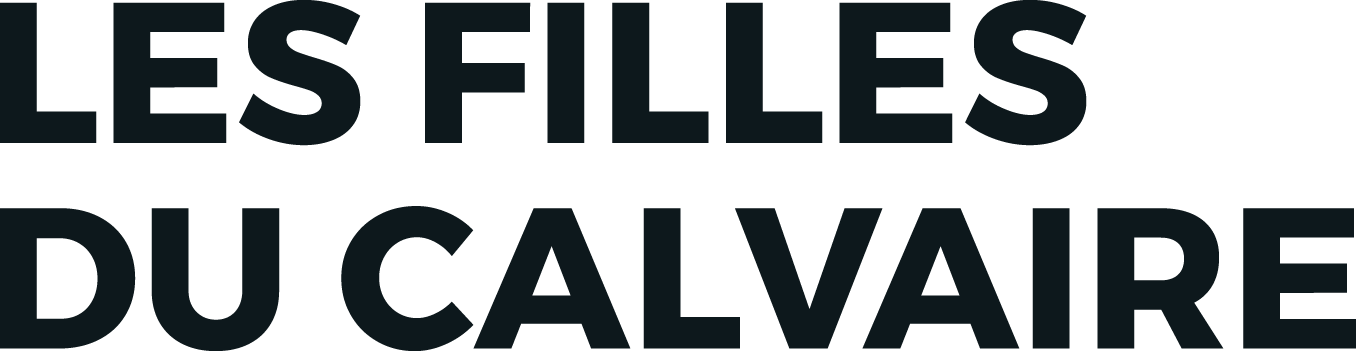 THIBAUT CUISSETBorn in 1958 in Maubeuge, FranceDied in 2017 in Paris.SOLO SHOWS / EXPOSITIONS PERSONNELLES 2021  Thibaut Cuisset : Loire, Le jeu de Paume, Site Château de Tours, Tours           La Partition Américaine, Galerie Les filles du calvaire           Campagne française, Maison Julien Gracq, Mauges-sur-Loire2017   La rue de Paris, Festival Image Singulières, Sète2016   Campagne française, Fondation Fernet-Branca, Saint-Louis/Alsace2014  Ecarts, Hôtel Fontfreyde, Centre Photographique, Clermont-Ferrand, France2013  Le Pays Clair - Camargue, RIP, Arles, France          Le Pays Clair, Galerie Espace pour l’Art, Arles, France2012  Le Fleuve Somme, Hôtel du département, Hôtel des Feuillants, Amiens, France          Une campagne photographique – le pays de Bray, Espace Séraphine Louis,Clermont-Ferrand, France2011  Paysages à la chambre, Estivales Photographiques du Trégor, L’Imagerie, Lannion, France         Nulle part ailleurs - La Bouilladisse, Mairie de La Bouilladisse - Hôtel de Ville, France          Une campagne photographique – le pays de Bray Maison des Arts Solange-Baudoux, Evreux 2010  Une campagne photographique – le pays de Bray, galerie Les filles du calvaire, Paris, France           Syrie, une terre de pierre, galerie Les filles du calvaire, Paris, France           Paysages de Syrie, Domaine de Chaumont-sur-Loire, France           Campagne française, fragments, Académie des Beaux-Arts, Paris, dans le cadre du Mois de la Photo            Une campagne photographique dans l'Eure au temps de l'impressionnisme            Echos contemporains avec Thibaut Cuisset, Musée de Vernon, Vernon, France2009  Une campagne photographique–le pays de Bray, galerie du Pôle image, Rouen, France2007  Un Hérault contemporain mission photographique regard sur un département Domaine de Lézigno Centre d’Art privé, Béziers, France           Un Hérault contemporain mission photographique regard sur un département », Château d’O Montpellier, galerie du conseil général de l’Hérault, France           Le Dehors Absolu, Gdansk galerie de la philharmonie de la Baltique, transfotografia, Poland           Le Dehors Absolu, galerie Les filles du calvaire, Brussels, Belgium           Campagne Japonaise, galerie Confluence, Nantes, France           Thibaut Cuisset, Atelier de Visu, Marseille, France2006  La rue de Paris, Hôtel de Ville de Montreuil, Montreuil, France, France            Thibaut Cuisset « O exterior absoluto’ Galerie Mario Sequeira, Braga, Portugal2005  La rue de Paris, Galerie Les filles du calvaire, Paris, France            Le dehors absolu, Galerie Les filles du calvaire, Paris, France            Le dehors absolu, dans le cadre du festival les Transphotographiques, Palais des Beaux-Arts de Lille, France            La rue de Paris, dans le cadre de « Scènes de la rue », Mois de la Photo de Cherbourg, Ecole des Beaux-Arts de Cherbourg, France2004  La Loire de Thibaut Cuisset, Commande de la Ville de Saumur, Théâtre de Saumur, France           Australie, Festival International de la Photographie de Nature, La Gacilly, France           Campagne japonaise, Le Triangle, Rennes, France           La rue de Paris, avec Jean Christophe Bailly, Centre Dramatique National deMontreuil, France2003  Paysages, Maison des Arts, Le Grand Quevilly, France2002  Campagne japonaise, Galerie française Piazza Navona, dans le cadre de Fotografia, 1er festival international de la photographie, Roma, Italy            Paysages, Galerie Les filles du calvaire, Paris, France            Méditerranée, Photobiennale’2002, IV Mois International de la Photographie de Moscou, Maison de la Photographie, Moscow, Russia2001  La Loire de Thibaut Cuisset, dans le cadre d’Images au centre, Château deFougères-sur-Bièvre, France2000  Le temps suspendu, Espace Saint-Cyprien, Toulouse, France1998  Paysages de Turquie, Institut Français d’Izmir, Turkey1997  Voyages – Le Temps du Panorama, Continental Gallery, Sapporo, Japan                              Voyages - Le Temps du Panorama, Musée Jotenkaku du temple Shokokuji, Kyoto, Japan1996  Voyages, Mois de la photo, Galerie Froment Putman, Paris, France           L’Observatoire photographique du paysage, un itinéraire en Côtes d’Armor, Galerie du Chai, Saint Brieuc, France           Le Temps du Panorama, Centre d’Art Contemporain Départemental, Galerie du Dourven, Côtes d’Armor, France           L’Europe en miniature, suivie de Paysages d’Australie, Galerie du Théâtre de la Passerelle, Gap, France1995  Paysages d’Italie, Centre d’Art Contemporain de Vassivière en Limousin, Vassivières, France1994  Paysages de Corse, Biennale de la photographie de Bastia, Corse, FranceEspaces Miniatures, Galerie Arena, Arles, France1992  Paysages d’Andalousie, Rencontres Internationales de la Photographie, Arles, France1991  Thibaut Cuisset dans « Nouveaux Itinéraires », Paysages de Suisse, Musée del’Elysée-Lausanne, SwitzerlandMAIN GROUP EXHIBITIONS2017  Paysages français : une aventure photographique (1984-2017), Bibliothèquenationale de France, Paris, France          Paysages de Loire et d’Islande, Domaine de Chamarande, Chamarande2015  Paysages urbains, rêve et réalité, Domaine de Chamarande, Chamarande, France2014  20.000 lieux, LAAC, Dunkerque, France          Paysages Désirés Partagés, Institut Français de Mauritanie, Mauritania2013  La méditerranée n’est pas seulement une géographie, un choix de Jean-François Chougnet dans les collections de la Société générale, Société Marseillaise de crédit, Marseille, France          Le Nouveau Pittoresque, Maison nationale des artistes, Nogent-sur-Marne, France         Paysage Document IV, Galerie Les filles du calvaire, Paris, France         Transition, paysages d'une société, RIP, Arles, France         Social Landscape : Transition, Market Photo Workshop, Johannesburg, South Africa        Paysage-Document, Artothèque de Vitré, France        Le nouveau pittoresque, Musée de Laval, France        Biennale Urbi Orbi 2013, Sedan, France2012  A la lisière, L’Agart, Amilly, France          Le nouveau Pittoresque, Dérives documentaires et nouvelles perspectives du« genre », France         Pittoresque, Cycle d’expositions Cosa mentale, PAYSAGE(S), Musée de La Roche-sur-Yon, France        Eaux précieuses - eaux sauvages, Galerie d'art du Conseil général des Bouches du Rhône, Aix-en-Provence, France     Exposition des Lauréats du Prix Camera Clara, Galerie de la Maison desPhotographes, Paris, France2011  Le musée imaginaire – Les territoires du désir, Musée d’Art Moderne André Malraux, Le Havre, France         DOCUMENTS TERRE, 12 photographes témoins, Maison de la Culture d'Amiens, Fr.2010  Paris – Moscou, Cité internationale des Arts, Paris, France2009  Voyages pittoresques, la Normandie contemporaine, musée des Beaux-Arts de Caen, France           Le pouvoir de la photographie, 21 photographes contemporains français- Œuvres de la collection du fond national d’Art contemporain Sungkok Art Muséum, Séoul, Korea2008  Portrait et Paysage du XXI siècle Espace culturel ING Bruxelles, dans le cadre de la présidence française de l’union européenne, Belgium           Paysages Normands contemporains, au musée de Louviers, France           Circuler, orienter, partager, Centre de photographie de Lectoure, France           La grande traversée/Horizons photographiques-oeuvres du fond nationalcontemporain, Musée de la Gaspèrie-Gaspé-Canada, Canada2007  Territoires partagés Peintures et photographies aujourd’hui, Château de Villeneuve,            Fondation Emile Hugues, Vence, France            Le vif et le furtif, Collection publique d’art contemporain de la Seine-Saint-Denis, Musée d’Art et d’Histoire, Saint-Denis, France            Images d’un territoire I, Stimultania, Strasbourg, France2006  Le temps arrêté galerie de l’architecture, Paris, France            Les peintres de la vie moderne (collection de la caisse des dépôts et consignations), Musée national d’Art moderne, Centre Georges Pompidou, Paris, France2005  Cosa mentale, paysage-s, Quinzaine de la photographie Nantaise, invitation à la galerie Les filles du calvaire, Nantes, France           Le temps arrêté, Photographies/installations, Château de la Ferté -Vidame, France          De Natura, Abbaye Saint André, Centre d’Art Contemporain de Meymac, France          Missions photographiques du Conservatoire du littoral, Assemblée Nationale, Paris, France         Dix de commandes photographiques, Centre Méditerranéen de la Photographie, la Citadelle, St Florent, France        Images et Paysages, en partenariat avec l’AFAA, exposition itinérante Europe de l’Est2004  Les oeuvres de la Société Générale, Art Paris 2004, France           Contrepoint#1, Brigitte Bauer/ Thibaut Cuisset, dans le cadre des R.I.P. d’Arles, Galerie Arena, Ecole Nationale de la Photographie, France           L’observatoire photographique du Paysage, Galerie Soardi, Nice, France        Du territoire à la limite, Association Galerie d’Artistes, Amilly, France        Paysages de Suisse, dans le cadre de Champs libres, ORCCA, Musée de l’Ancien collège des Jésuites, Reims, France        Missions photographiques du Conservatoire du littoral, galerie de l’Hôtel scribe, Paris, France2003  Images et Paysages, en partenariat avec l’AFAA, exposition itinérante, Asie du Sud-Est           L’Envers du Monde, expériences et créations issues de séjours à l’étranger, en partenariat avec l’AFAA, espace Paul Ricard, Paris, France           L’observatoire photographique du Paysage, Centre Photographique de Lectoure, France2002  Rives, Musée de la Chartreuse, Douai, France           Petit traité du paysage, commissariat Agnès de Gouvion St Cyr, collection FNAC, France           Photobiennale’2002, IV Mois International de la Photographie de Moscow, Russia           Oeuvres d'Arbres, Centre Culturel El Matadero, Huesca, Spain           Missions photographiques en Corse 1994/2001, Bastion de Saint Florent, Corse, Fr2001  Paysages, Galerie Les filles du calvaire, Brussels, Belgium          Oeuvres d'Arbres, Musée des Beaux-Arts, Pau, France          The Sense of Space, Fotofestival de Noorderlicht, Groningen, NetherlandsMéditerranée(s), Galeries Fnac Etoile, Paris, France          Paysages d’entre villes, commissariat François Quintin, dans le cadre de Cosa          Mentale, paysage(s), Musée Zadkine, Paris, France2000  Des Européens à Paris, création de l’Agence Métis, Mois de la Photo, Hôtel de Ville, Paris, France            L’invitation à la ville, Centre Bruxelles 2000, Brussels, Belgium1999  Le Jardin Planétaire, participation à l’exposition de Gilles Clément, Grande Halle de La Villette, Paris, France1998  Instants Paysagers, La Galerie du petit château, CAUE des Hauts de Seine, Sceaux, France1997  Figures du Littoral, FNAC Montparnasse, Paris, France          Jeune création photographique, Valérie Jouve, Annick Volle, Thibaut Cuisset, Centre d’Art Contemporain, La Base, Levallois-Perret, France1996  Escale du regard - 15 photographes à la Villa Médicis, Espace Electra Paris, Mois de la Photo, Paris, France           L’Esprit de Copenhague, Maison du Danemark, commissariat Jean Dethier, Paris and Copenhagen1995  METIS, Eleven Contemporary French Photographers, SF Camerawork, SanFrancisco, USA          Paysages incertains, fragments, Centre d’Art Contemporain de Vassivière en Limousin, Vassivière, France      Escale du Regard - 15 photographes à la Villa Médicis, Villa Médicis, Roma, Italy1994  L’Observatoire photographique du paysage, Cité des Sciences et de l’Industrie, la Villette, Paris, France           Paris la Nuit, les photographes de Métis, Mois de la Photo, Musée Carnavalet, Paris, France1993  L’Esprit Métis, Galerie Le Réverbère 2, Lyon, France          VILLA 4 Paysages d’Italie, Domaine de la Garenne Lemot, Clisson, France          VILLA 4 Paysages d’Italie, Villa Médicis, Rome, Italy1992  Nouveaux Itinéraires, Centre Culturel Suisse, Paris, France          Fotopovera, Agora, Evry, France1991  Machines à communiquer, Cité des Sciences et de l’Industrie, la Villette, Paris,France         Nouveaux Itinéraires, Fondation Nationale de la Photographie, Lyon, France         European Photography Award, Berlin, Germany1989  L’Egypte des photographes, Institut du Monde Arabe, Paris, France1988  Siracusa, una città, quatro fotografi, Ancien Musée Archéologique National,Syracuse, Italy1987  Paysages du Vénézuela, Espace Photo des Halles, Paris Audio-Visuel, Paris, France         Moins Trente, Paysages du Maroc, Biennale de la Jeune Photographie, CentreNational de la Photographie, Paris, France         Le temps d’un mouvement, Centre National de la Photographie, Paris, France1986 Les Pirates de l’Art, Mois de la photo, Paris, France1985 Gens de Nevers, Maison de la Culture, Nevers, FranceCOMMISSIONS2013 La ville : son paysage, son environnement, ses habitants, commande de la ville de Clermont-Ferrand.Suite de la commande en Val de Somme autour de la Baie de Somme.2012 Transition Paysage d’une Société, commande du Market Photo Workshop,Johannesburg à l'initiative de l'Institut Français et du National Arts Council of South Africa dans le cadre des années culturelles croisées (France - Afrique du Sud 2012/2013).Suite de la commande en Val de Somme autour du fleuve Somme.2011 Commande en Val de Somme du Conseil général de la Somme pour réaliser une série de photographies autour du fleuve et des communes de long et Longpré-les-corps-saints.2010 Commande de la ville de La Bouilladisse, commune des Bouches du Rhône pour réaliser un portrait paysager de la commune pour son 100ème anniversaire ;exposition et édition avec Image en Manoeuvre, Marseille. décembre 2010.Commande du Musée de Vernon : Une campagne photographique dans l’heure au temps de l’impressionnisme « Echos contemporains avec Thibaut Cuisset » dans le cadre de Normandie Impressionniste.2006 le Pays de Bray commande de l’association » Pôles Images « Haute NormandiePortrait de l’Hérault commande de l’association de Lézigno Béziers2005 Le parc de la Ferté Vidame en Eure et Loire, commande du Conseil Général d’Eure et Loire2004 Les bords de la Loire, commande de la Ville de Saumur, (exposition)2003 Commande de la Ville Le Grand Quevilly, (exposition)La Rue de Paris – Montreuil, création avec le Centre Dramatique National deMontreuil en collaboration avec Jean-Christophe Bailly (textes), (exposition)2002 Mission photographique de la Ville d’Amilly, (exposition)2001 Thermes de Vals de l’ architecte Zumthor, pour VogueLes Monuments de Paris, pour Le MondeLes nouvelles gares du TGV Méditerranée, pour Connaissance des Arts Hors sérieMission photographique dans le Val de Loire, région Centre, commande del’Association « Images au centre », (exposition et catalogue)2000 Mission photographique Domaine de Randan, Auvergne, en collaboration avec la DRAC Auvergne1999 Reportage photographique sur les réalisations artistiques du programme« Nouveaux commanditaires », Fondation de France1998 Le Théâtre des Champs Elysées, Caisse des Dépôts et Consignations, (expositions)1995 L’Esprit de Copenhague, Ville de Copenhague, commissariat: Jean Dethier,(exposition)La montagne Sainte Victoire, Télérama, Hors Série consacré à CézanneLes bouches de Bonifacio, Mission Photographique du Littoral et Ed. Marval,(exposition et monographie)1994/96 La Cité de la Musique, le Musée de la Musique et le Parc de la Villette, commande de l’Etablissement public du Parc de La Villette, (catalogue)1994/98 Mission photographique dans les Côtes d’Armor, pour l’Observatoire du paysage, Ministère de l’Environnement, (expositions et catalogue)1994 Mission photographique en Corse, commande publique du Ministère de la Culture (DRAC Corse), (expositions et catalogue)1991/92 Maisons d’exception, (livre Editions La Martinière, 1994)1990 Mission pour le 700ème anniversaire de la Confédération Helvétique, commande du Musée de l’Elysée de Lausanne (exposition et catalogue)1988 Commande de la Ville de Syracuse (exposition et catalogue)PUBLIC COLLECTIONSArtothèque de Grenoble, FranceArtothèque d’Angers, FranceArtothèque de Nantes, FranceBibliothèque Nationale de France, Paris, FranceMusée National d’Art Moderne du Centre Georges Pompidou, Paris, FranceFonds départemental d’Art contemporain de Seine-Saint-Denis, FranceCollection Florence et Damien Bachelot, FranceConservatoire du littoral, FranceCNAP, Paris, FranceFondation Neuflize / NSM VIE AMROFondation Yves Rocher, Grand Quevilly, FranceGalerie Les filles du calvaire, Paris, FranceMaison Européenne de la Photographie, Paris, FranceMusée Carnavalet, Paris, FranceMusée de l’Elysée, Lausanne, SwitzerlandMusée Nicéphore Niepce, Chalon-sur-Saône, FranceSociété Générale, Paris, FranceUBS France, Paris, FranceUBS ItalyIIDEA, Mons, BelgiumFondation AXA, Brussels, BelgiumMusée Malraux, Le Havre, FranceFRAC Haute-Normandie, FranceFonds de la Ville de Montreuil, FranceAcadémie des Beaux-Arts, Paris, FranceVille du Grand QuevillyMusée Quillot, Clermont-FerrandL’Imagerie, Lannion, FranceFRAC Centre, FranceFRAC Corse, FrancePôle Image, Rouen, FranceA Froges FinanceMusée de La Roche-sur-Yon, FranceDomaine de Chaumont-sur-Loire, FranceMAIN RESIDENCIES AND GRANTS2009 Prix de la photographie de l’académie des Beaux Arts2009 Résidence à Samara, Russie2008 Résidence à Damas, Syrie, centre culturel français de Damas2007 Résidence à Moscou à la maison de la photographie de Moscou, Russie2004 Bourse du Fiacre du ministère de la culture pour un séjour en Namibie2000 Bourse du Fiacre du ministère de la culture pour un séjour en Islande1997 Résidence à la Villa Kujoyama, Kyoto, JaponRésidence à Izmir,Turquie au le centre culturel français1995 Résidence à Théssalonique, Grèce au centre culturel français92-93 Pensionnaire à Villa Médicis, Rome, Italie1989 Bourse Léonard de Vinci pour un séjour en Australie, Ministère des RelationsExtérieuresBIBLIOGRAPHYMonographies2014 Ecarts, Editions Loco, Italy2013 Le Pays Clair – Camargue, texte de Jean Echenoz, Ed. Actes Sud2011 Nulle part ailleurs, La Bouilladisse, texte de Jean-Christophe Bailly, Ed. Images en manoeuvres2009 Une campagne photographique, texte de Gille A.Tiberghien, Ed Filigranes2007 Un Hérault contemporain mission photographique regard sur un département,texte de Gilles Clément, Ed Antéprima2005 Le dehors absolu, texte de philippe Lacoue Labarthe, Ed FiligranesLa rue de Paris, texte de Jean christophe Bailly, Ed Fligranes2002 Campagne japonaise, texte de Jean-Christophe Bailly, Ed. Filigranes2001 Thibaut Cuisset, Photographies, En plein midi, texte de Laurent Martin, Ed. Galeriesphoto Fnac1996 Le Temps du panorama, texte d’Olivier Bonfait, Ed. Filigranes1995 Les Bouches de bonifacio, Collection Littoral, Ed. Marval1993 Paysages d’Italie, texte d’Olivier Bonfait, Ed. Villa MédicisCatalogues2014 Le Regardeur : La Collection Neuflize Vie, Edition Xavier Barral.2013 Transition, Paysage d’une Société, Edition Xavier Barral.Paysage Cosa Mentale, texte de Christine Ollier, Editions Loco.2012 Eaux Précieuses, Eaux Sauvages, Catalogue, Galerie d'art du Conseil général des Bouches du Rhône, Silvana Editoriale.2011 Le musée imaginaire – Les territoires du désir, Musée d’Art Moderne André Malraux, Textes d’Agnès de Gouvion Saint-Cyr et Annette Haudiquet, Editions d’art Somogy.Photographie contemporaine mode d’emploi, ouvrage d’Elisabeth Couturier, p.124-125.2010 Campagne française/Fragments. Revue de deux mondes. N° hors série, oct. 2010.Textes de Gabriel Bauret et Michel Crépu.2008 Photographies modernes et contemporaines, La collection Neuflize vie 1998-2005/ Fonds départemental d’art contemporain de la Seine-Saint-Denis,Collection publique d’art contemporain du Conseil général de la Seine-Saint-DenisPortrait et paysage du XXI siècle collection Art Monografik filipson editions2007 Territoires partagés Peintures et photographies aujourd’hui, Château de Villeneuve, Fondation Emile Hugues, Vence.L’Insensé french touch 2000-20072005 Transphotographiques 5, Hors Circuit, texte Anne de Mondenard, catalogue du festival Images d’un territoire, Dix de commandes photographique du CentreMéditerranéen de la Photographie de Bastia, Edition Albiana2004 Contrepoint#1Brigitte Bauer/Thibaut Cuisset, entretien avec Patrick Talbot et Laetita, Semaine juinChamps libres, ORCCA, Reins, catalogue des expositionsPremier festival de la photographie de nature et paysage, la Gacilly, catalogue dufestival2003 Image et paysage, Ed. AFAA2002 La photographie contemporaine, Michel Poivert, Ed. Flammarion2001 Images au Centre 01, Photographie contemporaine Architecture et Paysages, texte : La Loire de T. Cuisset par Jean Christophe Bailly, Monum, Ed. du PatrimoineSense of space, Noorderlicht 2001, Groningen, Pays-Bas, catalogue du festivalRencontres avec l’art d’aujourd’hui, les collections de la société Générale, Ed.CréapressPaysages d’Entre-ville, commissariat et texte de François Quintin, Ed. MuséeZadkine2000 L’Invitation à la Ville, Bruxelles 20001997 Séquences Paysages, revue de l’Observatoire photographique du Paysage, Ed. Hazan1995 Littoral vol. 2, conservatoire du littoral, Ed. MarvalEscale du Regard – 15 photographes à la Villa Médicis, Ed. Villa Médicis1994 Paris la Nuit, les photographes de Métis, catalogue d’exposition, Ed. Paris Musées1993 Villas (4), entretien avec Olivier Kaeppelin, catalogue d’exposition, Ed. Villa Médicis1992 Les Européennes, catalogue des 23ème R.I.P. d’Arles, texte de Louis Mesplé1991 European Photography Award, texte de Fréderic Thieck, catalogue d’expositionEd. European Photography, Göttingen, AllemagneNouveaux Itinéraires en Suisse, catalogue d’exposition, Ed.du Musée de l’Elysée,Lausanne, Suisse1988 Siracusa, una città, quattro fotografi, Carsa Edizioni, PescaraPRESS2010 Journal d’Arté du 19 novembre exposition Thibaut Cuisset reportage par R Bonnet« Thibaut Cuisset Ulysse contemporain » Damien Sausset, Connaissance des arts,Photo26 (6 pages)Rubrique « Echos d’expos » in Azart Photographie n°9, Octobre- Décembre 2010, p.7 « Photojournalisme et documentaire », Thibaut Cuisset, exposition à l’Institut de France, in Images Magazine, n°43 novembre 2010.Mois de la Photo à Paris. « Campagne française ». Photo le guide.Jean-Louis Pinte, Thibaut Cuisset, une France tranquille, La Tribune 19/11/10Armelle Canitrot, « L’art de regarder le paysage », La Croix 16/11/10La beauté du banal. Luc Desbenoit. Télérama 3172 ; 27/10/10Magali Jauffret, « Thibaut Cuisset, l’épure d’un paysage sans exotisme », inL’Humanité, 26/10/2010, p.18Murielle Bachelier, « A la campagne » in A nous Paris, n°495, 18-24/10/2010, p .17La France des photographes. Thibaut Cuisset « Le voyage comme méthode detravail ». Propos recueillis par Sophie Bernard, in Images Magazine n° 42, septembre -octobre 2010« Thibaut Cuisset en campagne », in Connaissance des Arts spécial photo, n°24,Juin-Octobre 2010, p.252009 « hors-champs par Laure Adler avec Thibaut Cuisset », France Culture, 24 novembreHistoires de collections, Images Magazine n°38, Décembre 2009« Le photographe Thibaut Cuisset se met au vert » Michel Guerrin le monde du24/07/09Connaissance des Arts Photo, Juin-Août 2009La nature, essence de l’art in Images Magazine, Juillet-Août 2009Dans l’atelier de Thibaut Cuisset Christophe Maout le blog de libération.fr 19/10/092007 Portfolio Toscane, Stiletto Homme, spécial Italie, Automne 2007Paysage avec Zone, Luc Debesnoit, Télérama 20/07/072006 Télérama Hors-série spécial Cézanne mai 2006Portfolio dans Le Monde 2 n°126 juillet 20062005 Jean Marie Wynants, le grand paysage du monde, in Le Soir, Belgique, 7 juinAntoine Pecquet, La méditation au désert, in La Gazette NPDC, 8 juin9Yan Parigot, La leçon de photographie de Thibaut Cuisset, in Lillemetropole.frFrançois Lecoq, La terre vue à hauteur d’homme, La Voix du Nord, 27 maiA propos de la rue de Paris, entretien et portefolio, in Scènes de la rue journal n°5Centre de la photographie de Cherbourg-OctevilleEntretien avec Yasmine Youssi Thibaut Cuisset « Aller à l’essentiel pour ne pas tropen rajouter » D’Architectures octobre 2005Thibaut cuisset le social et l’immatériel Connaissance des Arts spécial photooctobre décembre2005Elisabeth Couturier Les mues de la capitale Paris Match 8-14décembre2005Dominique Baqué Reconfigurer l’espace Art press novembre 2005Thibaut Cuisset, le dehors absolu et la Rue de Paris aux Filles du CalvaireImages magazine nov 2005Les territoires pâles de Thibaut Cuisset Connaissance des Arts, novembre 2005Claire Guillot « Thibaut Cuisset à la limite des Paysages » le Monde 26/11/20052004 Portfolio Campagne japonaise et la rue de Paris in Photo Nouvelles, juilletPhilippe Piguet, Thibaut Cuisset, rubrique « Image du mois », in L’oeil n°556 mars.Le Monde 2, avrilFrederique Chapuis, Montreuil vu par…, in Télérama « Sortir », juinMichel Guerrin, Portrait d’une rue par Thibaut Cuisset, in Le monde, 17 juin 2004Colette Garraud, Une photographie, in Miroir de l’art, Mai 20042003 Jean-Christophe Bailly, portfolio sur les Pays de Loire, in Les Cahiers de l’Ecole deBlois, Ed. de l’ImprimeurPortfolio Paysages d’Italie, in Eutropia n°3, revue franco-italienne, Ed. La Fosse auxOurs2002 Porfolio Islande, in Numéro Homme n°3, rubrique « Voyages »Michel Guerrin, Entre art et document, ces jeunes qui bousculent les frontières, in Le Monde 14 décembreAnne Kerner, Thibaut Cuisset, paysages d’errance, porte folio et entretien in Jardins passion n°23, avrilEntretien avec Martin Béthenod, Une odyssée contemporaine, in Connaissancedes arts n°590, janvier2001 Les nouvelles gares du TGV Méditerranée, Connaissance des Arts Hors série,décembreLes Monuments de Paris, page horizons découvertes, in Le Monde, du 14 au 20 juilletPorte folio L’Europe nouveau style, in Vogue juinRubrique « Avant premiere », in les Inrockuptibles, n° 295 juinFrançois Quintin, Cosa Mentale, Paysage(s), in PourVoir n°12, maiPorte folio les Thermes de Vals de l’architecte Zunthor, in Vogue maiPorte folio et couverture Le Musée National d’Art Moderne, in Connaissance desArts n° 582, avril1997 Portefolio Le cimetière d’Igualada d’Enric Miralles, in l’Architecture d’Aujourd’hui, n°315, septembrePortefolio in Séquences Paysages, Revue de l’Observatoire photographique dupaysage, juin, Ed. Hazan1996 Les visions australiennes de Thibaut Cuisset, in Beaux Arts magazine, novembreMichel Guerrin, Dans les galeries, in. Le Monde, novembreJean-Paul Robert, L’Architecture d’Aujourd’hui, novembreCatherine Goffeaux, Thibaut Cuisset, Panoramiques miniatures, in PhotographiesMagazine, maiAnne Wauters, Photographie réaliste, architecture ordinaire, in Art Press, janvierPortefolio, La cité de la Musique et le Parc de la Villette, Vis-à-vis événement n°3,annuel1995 Thibaut Cuisset, La Porte de Pantin en musique, in L’Architecture d’Aujourd’hui n°302, décembreThibaut Cuisset, Cézanne, vu par des artistes contemporains, in Télérama horssérieManuel Jover, Cuisset ou la banalité radieuse, in Beaux-Arts, juin1993 Régis Durand, Villas (4), in Art Press, octobreMichel Guerrin, Pensionnaires au travail – Un décor pour l’éternité, in Le Monde, 21-22 novembre1992 La nature à l’épreuve, in Le Soir, juilletMichel Guerrin, Paysages fragiles – Un jeune photographe entre le documentaireet la peinture, in Le Monde, 14 juillet1991 Michel Guerrin, Qualité Suisse – Des paysages habités, in Le Monde, 20 août1984 Thibaut Cuisset, Portfolio Amsterdam, Revue Photographique